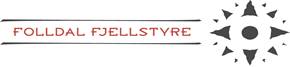 Møtebok styremøte i Folldal FjellstyreMøtested	Fjellstyrekontoret	Dato		Onsdag 14.02.2023Tid		19:00Tilstede: Børge R, Bjørn B, Solvår B.L.(vara Gunn Hilde V.), Anne Eline S, Bård K.SaklisteOrienteringssakerKontorfellesskap (Hub) HjerkinnElgfelt Dørålen, samarb m. Dovre FjellstyreFiske Fundin m. Oppdal BygdealmenningKurs for nye fjellstyrer, Lillehammer 21-22.02.24BakgrunnVedlagt er regnskap for året 2023Vedlagt er budsjettforslag for 2024Administrasjonens forslag til vedtak:Regnskapet viser et underskudd også i år på nesten kr.117000,- Dette er på grunn av høyere lønnskostnader som ble etterjustert i fjor, og en stor økning i pensjonsinnbetaling.Omsetningen er høyere enn forrige år, med over kr.400000,- men det er også utgiftene. Vi har en avtale med verneområdestyret for Knutshø om utskifting og oppsetting av tavler for verneområder i Knutshø/Einunndalen, men dette blir ikke gjeldene før 2024. Det er økt avskyting på hjort, men her valgte vi å senke kiloprisen på hind, ungdyr og kalv til 50kr/kg for å stimulere avskytingen. Dette tiltaket virker ved at flere dyr blir felt der det er mange dyr som gir innmarkskader og problemer, men det gir mindre inntekter for fjellstyret.En legger opp til et budsjett som går litt overskudd for 2024. Utgiftene kan nok øke på enkelte poster, men det er et grep for å øke inntekter på samme post. Salg av naust og båter vil øke inntektene, men her bør vi investere i en båttilhenger og en god stabil motor. Økte utgifter på hytter og buer vil det bli, men skal vi forsøke utleie av et par hytter, så skal det her bli inntekter også. Prislista bør også justeres, og prisene kommer til å økte litt, som også skal gi økte inntekter dersom kvotene for de ulike jakter opprettholdes.Vedtak:Styret tar foreløpig regnskap og budsjett til etterretning. Det blir sendt ut kommentarer og forklaringer når daglig leder får gått gjennom regnskapet og satt opp endelig budsjett med regnskapsfører.Bakgrunn:Fjellstyret har 3 naust, to ved Fundin (Flåman og Terskel) og ett ved Marsjøen. Oppsynet har i de siste årene vært lite ut med båtene på de ulike vatnene. Dersom en selger to naust, et par båter, så kan en kjøpte inn en ny båt med ny motor som kan stå på tilhenger. Det vil være en god løsning å dra med seg båten de gangene enn skal ut på vannene som er ved bilvei, samt at båten lettvint kan lagres inne når den ikke brukes og utenom sesong. Vi leier allerede lager der vi kan ha denne stående. Dette er også bedre for både båt og motor. Båten på Fundin er en bra og grei båt å ha igjen. Vi har båt på Råtåsjøen, Sandtjønne, Fundin og Marsjøen. Vi har vel også tilgang på båt på Kvittjønnan og en ved Mæløya.En bør legge ut minst to naust med båt for salg, med fortrinn for innenbygds i Folldal. En bør finne en fastpris, og foreta en trekning blant de som er interessert i å kjøpe.Dersom en velger investere i ny båt, motor og tilhenger kan det dreie seg om en kostnad på ca kr.70-80.000,-Administrasjonens forslag til vedtak:En forslår å selge minst 2 naust, samt og 2 båter, samt å investere i en båtmotor og båttilhenger. Vedtak:Fjellstyret ønsker å selge 2 naust, Naustvika ved Fundin, og Marsjøen, til en pris på kr.150000,- pr. naust. Fjellstyret ønsker å selge naustene til innenbygdsboende i Folldal, og legger ut naustene for salg ca 15.juni, og vil foreta en trekking blant de som vil kjøpe ca 1.august.Det vil bli skrevet kontrakt der kjøperen forplikter seg til ikke å videreselge på minst 5 år.Saksdokumenter vedlagt:	Forslag til nye fiskeregler i Folldal statsallmenning 2024- sone 1.Vedtekter for fiske innen Folldal statsallmenning1. Fiske er bare tillatt mot kjøp av fiskekort (Fjellovens § 29). Alt fiske for barn/ungdom fra 18 år og yngre, dvs t.o.m. året du fyller 18, er gratis. Fiskere mellom 16-18 år kan få gratis fiskekort på Inatur eller på salgssted. Etter endt sesong leveres digital fangstrapport via inatur. 2. Alt fiske er forbudt i tiden fra og med 15. september til og med 31. oktober.  3. Garnfiske Garnfiske for innenbygdsboende er tillatt i Marsjøen, Fundin, Råtåsjøen og Kvittjønnan/Tuvtjønne. Garnfiske for utenbygdsboende er tillatt i Marsjøen og Fundin. Fisket skal kun skje med bunngarn med maksimal garnhøyde 1, 75 m x 25 m lengde. Det kan benyttes et visst antall garn pr. fiskekort. Det er forbudt å sette garn nærmere inn- og utløpsos enn 50 m. Samtlige garn skal være merket og påført eierens navn. Garn må ikke stå ute til fangst i tiden fra kl. 10.00 til kl. 18.00.Marsjøen: Tillatt fisketid: 31.07. kl 18.00. t.o.m. 31.08. kl 10.00. Inntil 5 garn med største maskevidde 35 mm pr. fisker.  Fundin: Tillatt fisketid: 31.07. kl 18.00 t.o.m. 31.08. kl 10.00. Inntil 5 garn med største maskevidde 35 mm. pr. fisker. Det er ikke tillatt med garnfiske innenfor avmerket grense fra Furuhovdsetra til Flåman. Kvittjønnan og Tuvtjønne. Tillat fisketid: 31.07. kl 18.00 t.o.m. 31.08.. kl.10.00. Inntil 3 garn med største maskevidde 35mm pr. fisker.  Råtåsjøen: Tillatt fisketid 31.07. kl 18.00. t.o.m. 31.08. kl. 10.00. Inntil 3 garn. Minst ett av garna må ha maskevidde under 21mm, og største maskevidde 35mm. 4. Oterfiske. Oterfiske er tillatt for innenbygdsboende og utenbygdsboende i Marsjøen, Fundin, Sandtjønna, Kvittjønnan/Tuvtjønna. 5. Isfiske Isfiske er tillatt med håndsnøre i samtlige vann6. Andre bestemmelser Fiskekortet er personlig, og kan ikke overdras til andre. Fiskeren plikter å sette seg inn i gjeldende fiskeregler, på salgssteder. Fiskekort for fiske med stangfiskekort gir rett til fiske med en stang, evt ett håndsnøre. Vedtak:Forslaget til nye fiskeregler legges ut på høring, med mist 3 ukers frist for å sende inn skriftlig innspill til fjellstyret på folldal@fjellstyrene.no Etter høringsrunden tas en ny behandling og det gjøres vedtak om nye regler før sommerfiskesesongen starter. Saksdokumenter vedlagt: Bakgrunn:Det er flere år siden prislista har vært justert, 2021, og det er derfor på tide å gjøre dette.Administrasjonens forslag til vedtak:Åpne buer										200/døgnSmåbakkan	6-8 sengeplasser						          1200/døgnHelgeroa	2 sengeplasser						            600/døgnVedtak:Forslaget enstemmig vedtatt.Fjellstyret ønsker for kommende år å justere prisen årlig etter prisindeksen for slike varer.Saksdokumenter vedlagt:Vedlagt i e-post skal være statistikker for elg og hjort fra hjorteviltregisteret, samtrapporten fra Hjorteviltutvalget.Bakgrunn:Det skal lages nye bestandsplaner for elg, hjort og rådyr, 2024-2028. Hjorteviltutvalget ønsker innspill til planene.Elg:En ser en trend som går nedover for vekt, for kalv og ungdyr, og voksen kolle serdet ut til at det er stabilt. En ser også ut fra statistikken at kalv/kalvku går ned,samt kolle/okse går litt opp.I 2023 er det felt 106 dyr, og det er fra fallviltgruppa rapportert 28 døde dyr, Detteblir 134 i kjent avgang. Fordelingen av dette er 58% kalv/ungdyr, 18% voksen kolle og 23% er voksenokse. 46% av hunndyruttaket er voksne dyr og 70% av fallviltet er hunndyr, med storandel voksen kolle. En synes at dette blir en stor andel voksen kolle borte frabestanden ett år.Om en ser på snittvekt på ungdyrkolle og voksen kolle så er det hhv 118kg og160kg.Vektgrensa for jegerne for at ei kolle skal gå som ungdyr er 155kg. Det vilsi at det er veldig stor sjanse for at ei voksen kolle går under denne grensa, og dagår som ungdyr på kvota for jaktlaget. Det er for stor avgang på voksne koller avbestanden, dette gjør også at snittalderen trolig går ned på de voksne dyrene,særlig koller.En tror at vi har en ung elgstamme, og at dette vises på andelen kalv/kalvku.Kollene må ha en viss alder for å bli store og tunge, slik at andelen kalv/kalvkuøker. Å øke snittalderen på de voksne dyrene vil trolig bare få positivekonsekvenser for elgstammen vår. Dette får en ved at en feller større andel ungedyr, kalv/ungdyr. En synes at kalver, store eller små, skal telle på kvota like mye. Det kan være storforskjell på en kalv 25. september og 1. november. Det er kjent at kalver kanlegge på seg nesten 1kg om dagen til langt ut i oktober hvis det er tilgang på brabeite og beiteforhold. Dette kan da slå ut at om kalven er 50kg 25.september,kunne vært over 60kg midt i oktober, ikke teller på kvota 25. september, og derforblir det felt 2 kalver istd for en. Dette kan da f.eks i 2023 føre til at det blir skutt10 elger mot for 5 som var tenkt. HjortEn mener det er viktig at hjorten blir forvaltet på lik linje med elg. Viktig å lageen bestandsplan for hjort, og forvalte den der den er. Dette kan jo variere litt mere enn elg, da uttaket av voksne bukker kan gjøre at forandrer områdebruk og brunstområde. I statsallmenningen ble det i 2023 felt flere hjorter enn elg, selv om det er et elgfelt mer. Dette var en villet handling på grunn av antall dyr i området, skader på innmark og fôr. En passet da på at avskytingen økte på dyrekategoriene hind, ungdyr og kalv, både ved tildeling og kjøttprisen.Det er i siste 5-årsperiode felt 51% kalv/ungdyr, 14% voksen hind og 35% voksen bukk. En mener det er riktig at en forsøker å gå opp på uttaket av kalv/ungdyr og hind, samt senker dette noe for voksen bukk, særlig de store bukkene. Mulig en kan dele bukkekvoten på stor og liten bukk her også som på elg. En foreslår også å tildele voksen hjort til de ulike grunneiersammenslutningene iutgangspunktet, så kan en tildele ungdyr/kalv mere som frie dyr. Dette vil gjøredet enklere for de som selger egen hjortejakt, og da tildeler en kvote til enkeltejaktlag. Da kan det også brukes de samme sanksjonsmuligheter som på elg. Detteer litt vanskelig når det deles ut 40 frie dyr, selv om det er et anbefalt uttak påkjønn og alder.Det blir sikkert en diskusjon om jakttid i neste planperiode. Vi selger ulike jakter til ulike lag og jaktformer. Det kan være at jakttida for kommunen blir forlenget etter at temaet har vært oppe flere ganger i siste planperiode. Om elgjaktperioden forlenges, så en tror at det er fornuftig at fjellstyret avslutter elgjakta seinest 15. november.Forslag til vedtak:Heve elgstammen opp et nivå for å tildele 140 dyr årlig, med en fellingsprosent på 80.En bør senke vektgrensa på elg mellom ungdyr-voksen betydelig, til 120kg, eller ta den bort i neste planperiode, 5 år.Foreslår også at alle felte elgkalver teller kvota.Større uttak av elg i kategorien ungdyr/kalv for å høyne alderen på voksne dyr, samt å få en god fordeling kolle/okse.Lage bestandsplan for hjort, og med en avskytingsplan fordelt på alder og kjønn. Avskytingen bør økes på hind, ungdyr og kalv, samt vurdere om kategorien voksen bukk bør deles i liten og stor bukk. Uttaket på hjort bør være unge dyr, og fordelt 50-50 på kjønn.Vedtak:Fjellstyret ønsker; -å heve elgstammen opp et nivå for å tildele 140 dyr årlig, med en fellingsprosent på 80 i Folldal kommune.-senke vektgrensa på elg mellom voksen-ungdyr fra 155kg til 120kg, eller ta vektgrensa bort i neste planperiode, 5 år.-kalver under 35kg kan felles uten at det belastes kvote.-større uttak av elg i kategorien ungdyr/kalv for å heve alderen på voksne dyr, særlig kollene, samt å få en god fordeling kolle/okse.-at annen kjent avgang, påkjørsler, sjukdom, ulykker mm. må tas inn i beregninger og utviklingen av elgstammen. Dette er et såpass stort tall, 26%. Dette har stor påvirkning når en veit at ca 70% av dette er hunnkjønn. -Folldal fjellstyre vil at jakttiden beholdes som den er i sist planperiode, men er åpen for at andre har gode argumenter for at denne forlenges. Om jakttiden blir forlenget, så vil fjellstyret trolig fortsette med elgjakta i tidsrommet 25.09-15.11 i statsallmenningen, da vi selger jakt til andre jaktlag i de samme områdene. -at det lages en bestandsplan for hjort, og med en avskytingsplan fordelt på alder og kjønn. Avskytingen bør økes på hind, ungdyr og kalv.Vedtaket sendes som innspill til Hjorteviltutvalget.Saksdokumenter vedlagt:Forslag til ny jegerkontrakt og kart over forslaget til jaktforbudssoner.Bakgrunn:I Knutshø har det vært ulike jegerkontrakter hos de ulike store grunneierne, Oppdal, Tynset og Rennebu og Folldal. Når det fellesjakt mellom disse i reinsjakta, så vil det være fornuftig at alle jegere i Knutshø har en felles kontrakt. Daglige ledere og sekretær i villreinutvalget har laget et forslag til en felles jegerkontrakt.Det skal være et møte tirsdag 13.02, med grunneierlagene i Folldal for å høre hvordan de stiller seg til dette. Dette blir også gjort i de andre kommunene.Hovedelementene i kontrakten er vel tidligere fellesjakt, men i dagene tirsdag til og med torsdag. Dette blir en dag mer med fellesjakt enn i 2023. En håper med dette grepet at overgangsjegerne sprer seg over en lengre periode. Det foreslås også at det ikke jaktes nærmere vei enn 300 meter, og at det lages et stopp- og parkeringsforbud over Fundhøe, samt jaktforbudsone i forbindelse ved trekkene på Fundhøe og fra Døllibekken til krysset Setaldalen.Forslag til vedtak:At forslaget til felles jegerkontrakt blir vedtatt, samt at det jobbes videre med mtp tekst og utforming. Vedtak:Forslag til vedtak enstemmig vedtattSak 01.24ArkRegnskap 2023 Budsjett 2024Regnskap 2023 Budsjett 2024Regnskap 2023 Budsjett 2024Regnskap 2023 Budsjett 2024Regnskap 2023 Budsjett 2024Sak 02.24ArkSalg av naustSalg av naustSalg av naustSalg av naustSalg av naustSak 03.24ArkRevisjon av fiskeregler/ -vedtekterRevisjon av fiskeregler/ -vedtekterRevisjon av fiskeregler/ -vedtekterRevisjon av fiskeregler/ -vedtekterRevisjon av fiskeregler/ -vedtekterSak 04.25ArkPrisliste 2024Prisliste 2024Prisliste 2024Prisliste 2024Prisliste 2024Sak 05.25ArkBestandsplan elg og hjort 2024-2028Bestandsplan elg og hjort 2024-2028Bestandsplan elg og hjort 2024-2028Bestandsplan elg og hjort 2024-2028Bestandsplan elg og hjort 2024-2028Sak 06.25ArkJegerkontrakt KnutshøJegerkontrakt KnutshøJegerkontrakt KnutshøJegerkontrakt KnutshøJegerkontrakt KnutshøSak 01.24ArkRegnskap 2023 og budsjett 2024Regnskap 2023 og budsjett 2024Regnskap 2023 og budsjett 2024Regnskap 2023 og budsjett 2024Regnskap 2023 og budsjett 2024Sak 02.24ArkSalg av naustSalg av naustSalg av naustSalg av naustSalg av naustSak 03.24ArkRevidering av fiskevedtekter/-kortRevidering av fiskevedtekter/-kortRevidering av fiskevedtekter/-kortRevidering av fiskevedtekter/-kortRevidering av fiskevedtekter/-kortSak 04.24ArkPrislistePrislistePrislistePrislistePrislisteKortpriser 2021-2024.Kortpriser 2021-2024.Kortpriser 2021-2024.Kortpriser 2021-2024.Kortpriser 2021-2024.Kortpriser 2021-2024.Kortpriser 2021-2024.Kortpriser 2021-2024.Kortpriser 2021-2024.Gamle priser -22Gamle priser -22øvre prisramme for utenbygdsboendeøvre prisramme for utenbygdsboendeøvre prisramme for utenbygdsboendeøvre prisramme for utenbygdsboendeForslag nye priser 24/25VillreinVillreinVillreinVillreinVillreinøvre prisramme for utenbygdsboendeøvre prisramme for utenbygdsboendeøvre prisramme for utenbygdsboendeøvre prisramme for utenbygdsboendeFritt DyrFritt DyrFritt DyrFritt Dyr4500450073107310731073104800Fritt u 60 kgFritt u 60 kgFritt u 60 kgFritt u 60 kgFritt u 60 kgFritt u 60 kgFritt u 60 kgFritt u 60 kg3400340057405740574057403600S/U Fritt u 40 + kalvS/U Fritt u 40 + kalvS/U Fritt u 40 + kalvS/U Fritt u 40 + kalvS/U Fritt u 40 + kalvS/U Fritt u 40 + kalvS/U Fritt u 40 + kalvS/U Fritt u 40 + kalv3300330056305630563056303700S/U Fritt u 40S/U Fritt u 40S/U Fritt u 40S/U Fritt u 40S/U Fritt u 40S/U Fritt u 40S/U Fritt u 40S/U Fritt u 402300230038303830383038302500KalvKalvKalvKalv1000100018001800180018001200SmåviltSmåviltSmåviltSmåviltSmåviltInnenbygdsboendeInnenbygdsboendeInnenbygdsboendeInnenbygdsboendeInnenbygdsboendeInnenbygdsboendeInnenbygdsboendeInnenbygdsboendedøgndøgndøgndøgn160160180UkeUkeUkeUke8808801000SesongSesongSesongSesong145014501580SmårovviltkortetSmårovviltkortetSmårovviltkortetSmårovviltkortetSmårovviltkortet505050UtenbygdsboendeUtenbygdsboendeUtenbygdsboendeUtenbygdsboendeUtenbygdsboendeUtenbygdsboendeUtenbygdsboendeUtenbygdsboendeDøgnDøgnDøgnDøgn280280280280280UkeUkeUkeUke1580158015801580158015801580SesongSesongSesongSesong2590259025902590259025902590Harejakt m. hundHarejakt m. hundHarejakt m. hundHarejakt m. hundHarejakt m. hund280SkogsfugljaktSkogsfugljaktSkogsfugljaktSkogsfugljaktSkogsfugljakt280SmårovviltkortSmårovviltkortSmårovviltkortSmårovviltkortSmårovviltkort50FiskeStangfiskeStangfiskeStangfiskeStangfiskeStangfiskeStangfiskeStangfiskeStangfiske1 døgn1 døgn1 døgn1 døgn95951101101101101003 døgn3 døgn3 døgn3 døgn190190210UkeUkeUkeUke285285390390390390300SesongSesongSesongSesong4404401090109010901090500Garn/oter/stang innenbygdsGarn/oter/stang innenbygdsGarn/oter/stang innenbygdsGarn/oter/stang innenbygdsGarn/oter/stang innenbygdsGarn/oter/stang innenbygdsGarn/oter/stang innenbygdsGarn/oter/stang innenbygdsGarn/oter/stang innenbygdsGarn/oter/stang innenbygdsGarn/oter/stang innenbygds1 døgn1 døgn1 døgn1 døgn1901902003 døgn3 døgn3 døgn3 døgn240240300UkeUkeUkeUke345345500SesongSesongSesongSesong570570850Garn/oter/stang utenbygdsboendeGarn/oter/stang utenbygdsboendeGarn/oter/stang utenbygdsboendeGarn/oter/stang utenbygdsboendeGarn/oter/stang utenbygdsboendeGarn/oter/stang utenbygdsboendeGarn/oter/stang utenbygdsboendeGarn/oter/stang utenbygdsboendeGarn/oter/stang utenbygdsboendeGarn/oter/stang utenbygdsboendeGarn/oter/stang utenbygdsboende1 døgn1 døgn1 døgn1 døgn2102103303303303302503 døgn3 døgn3 døgn3 døgn340340500UkeUkeUkeUke52552511701170117011701170SesongSesongSesongSesong1135113532703270327032701500Elg og hjortejaktElg og hjortejaktElg og hjortejaktElg og hjortejaktElg og hjortejaktElg og hjortejaktElg og hjortejaktElg og hjortejaktElg og hjortejaktAlle jaktfeltAlle jaktfeltAlle jaktfeltAlle jaktfeltAlle jaktfelt95kr/kg95kr/kg95 kr/kggrunnavgift elggrunnavgift elggrunnavgift elggrunnavgift elggrunnavgift elg400040004000grunnavg. hjort voksengrunnavg. hjort voksengrunnavg. hjort voksengrunnavg. hjort voksengrunnavg. hjort voksengrunnavg. hjort voksengrunnavg. hjort voksen200020004000grunnavg. hjort ungdyr/kalvgrunnavg. hjort ungdyr/kalvgrunnavg. hjort ungdyr/kalvgrunnavg. hjort ungdyr/kalvgrunnavg. hjort ungdyr/kalvgrunnavg. hjort ungdyr/kalvgrunnavg. hjort ungdyr/kalv2000RådyrRådyrRådyrRådyrRådyrBukkejaktBukkejaktBukkejaktBukkejaktBukkejakt110011001200OrdinærOrdinærOrdinærOrdinær720720800Treningsfelt fuglehunder innenbygdsTreningsfelt fuglehunder innenbygdsTreningsfelt fuglehunder innenbygdsTreningsfelt fuglehunder innenbygdsTreningsfelt fuglehunder innenbygdsTreningsfelt fuglehunder innenbygdsTreningsfelt fuglehunder innenbygdsTreningsfelt fuglehunder innenbygdsTreningsfelt fuglehunder innenbygdsDagskortDagskortDagskortDagskort160160180Parkeringsavgift Parkeringsavgift Parkeringsavgift Parkeringsavgift Parkeringsavgift Parkeringsavgift Parkeringsavgift Parkeringsavgift Parkeringsavgift CampingvognerCampingvognerCampingvognerCampingvognerCampingvognersesongsesongsesongsesong120012001500DøgnDøgnDøgnDøgn100100200Sak 05.24ArkBestandsplan elg og hjort 2024-2028Bestandsplan elg og hjort 2024-2028Bestandsplan elg og hjort 2024-2028Bestandsplan elg og hjort 2024-2028Bestandsplan elg og hjort 2024-2028Sak 06.24ArkJegerkontrakt KnutshøJegerkontrakt KnutshøJegerkontrakt KnutshøJegerkontrakt KnutshøJegerkontrakt Knutshø